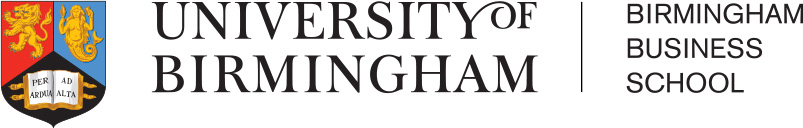 Birmingham Business School Doctoral Scholarship Application FormCandidate SummaryCandidate DetailsCandidate Qualification Details Masters degreeUndergraduate degreeSupporting Statement (Research Proposal);A crucial element of the PhD application is the research proposal. The initial proposal is used to determine the candidate’s potential for research at doctoral level and ensure that the proposed topic is suitable for an in-depth. You should write a minimum of 3,500 words (excluding references) and no more than 5,000 words (excluding references), using the following layout: Title: The title of proposed research as advertised. Introduction: The background to the research topic, why it is important and why you have chosen it; the specific problem/s or question/s the study will address; the research aims and objectives and any hypotheses or research propositions; the expected contribution to scholarship/knowledge (applied and/or theoretical).Literature: A review of the important literature relating to your proposed topic. which demonstrates up-to-date knowledge of the research field; justifies the choice of research topic; highlights the original contribution your research is likely to make , for example highlight the gap in current knowledge you intend to fill.Methodology: The type of data (qualitative/quantitative/both), material or resources the study will use and how you will gather them; how you will analyse the data/material once they have been collected; ethical considerations that are likely to be involved in the study; justification for your choice of methodology/ies. Plan and timetable: A realistic proposed work plan and timetable.References: The proposal should be referenced correctly with all sources acknowledged.Candidate FitDescribe why you feel that you are a good fit with the Business School and the department and how your supervisory team aligns to your proposed project. (Maximum 250 words).PLEASE RETURN TO: business-pgr-research@contacts.bham.ac.uk  Please include “Birmingham Business School Scholarships” in the subject line.Candidate Family Name:Candidate First name(s)Application ID NumberHost Centre/Department (delete as appropriate)Title of research projectSupervisorsUniversityDegree Subject andClassification (or equivalent)Details of Courses  above 70% obtainedAwards or PrizesUniversityDegree Subject andClassification (or equivalent)Details of Courses above 70% obtainedAwards or PrizesSigned:Date: